SupplementQuantifying the impact of the National HIV/AIDS strategy targets for improved HIV care engagement in the US Model Details: The Johns Hopkins HIV economic-epidemic model (JHHEM) represents a dynamic system in which individuals who acquire HIV infection transition through HIV disease stages and steps in the HIV care continuum as shown in Supplemental Figure 1 below.  Transitions are defined by a system of linear differential equations which describe the rate of change and flow between compartments (representing HIV status, stage of HIV infection for those who are infected, and place in the HIV care continuum) in the model.  Detailed explanation of equations and description has been previously published1, with an updated parameter list of key variables shown in Supplemental Table 1 below.  Here we describe the model update (HIV economic epidemiologic model, version 2) which incorporates newer data on HIV epidemiology and the HIV continuum of care.Model PopulationsOur deterministic model subdivided the US population into several HIV risk groups: Heterosexuals, MSM (including MSM/PWID), and PWID, with population sizes updated based on recent published literature1-6.  Heterosexuals and MSM risk groups were further stratified by age (young 18-30, older 30-78) to account for increased sexual risk behaviors among younger heterosexuals and younger MSM.  The population remained in the model for a period of 60 years to represent the average life-expectancy among adults in the US2.  We allowed for population growth at a rate of 0.7% yearly; the population was assumed to be HIV-negative at entry. HIV continuum of care and HIV progressionWithin our model, individuals transitioned through multiple steps in the HIV continuum of care seen in Figure 1.  Individuals become aware of their HIV serostatus through either active or passive screening/testing7.  Once aware, individuals either linked to care (defined as adherence to an HIV clinic visit within 3 months [for NHAS intervention scenarios improving linkage, this was changed to 1 month]), or remained out of care (those out of care were still eligible to subsequently engage into care at a later time).  Once linked to care, individuals initiate ART based on current guidelines8.  We accounted for reduced HIV transmission on ART, as well as immunological recovery with viral suppression 9-18.  Specific ART regimens were not modeled, but considered whether individuals were on their first regimen versus subsequent alternative regimens 19-21.  Individuals that were in the compartments defined as linked, treated or suppressed were considered to be ‘in care’.  Individuals could leave care at a rate based initially on literature estimates of retention in care and then manually calibrated to the CDC estimates of the continuum of care22, 23. Individuals not in care were assumed to not be receiving ART or OI prophylaxis, but were eligible to reengage into care.  After HIV infection, individuals experienced progressive CD4 decline if not on ART at rates shown in Supplemental Table 1. We incorporated increased non-opportunistic infection related HIV death for those not on ART in addition to increased mortality rates from immunosuppression24-26, and incorporated reductions in these rates with virologic suppression 27, 28.HIV disease transmissionHIV transmission in the model occurs via opposite sex contact, male same-sex contact, and needle sharing1. For each risk group, we calculated an average number of sexual partnerships per year, and an average transmission probability per partnership (calibration described below) calibrated to yield model outputs consistent with current HIV epidemiology; injection drug users (and MSM/PWID) could additionally acquire HIV infection based on needle sharing partnerships. Transmission probabilities per sexual partnership were varied on the basis of sex and sexual behavior (e.g. male to female, female to male, male to male), stage of HIV infection (e.g. increased transmission per sexual partnership during acute HIV infection, ART usage (reductions in probability of transmission), and awareness of HIV serostatus (Supplemental Table 1). Our model allowed for selection of sexual partners from sub-populations of other risk groups.  To allow a balanced number of partnerships among heterosexuals, the average number of partnerships per year for females was calculated based on the population size and number of female partners within each risk group being sought by males.  The average number of yearly partnerships and mixing patterns after model calibration for the base-case scenario are shown below (Supplement Table 2).Supplement Figure 1: Model Schematic 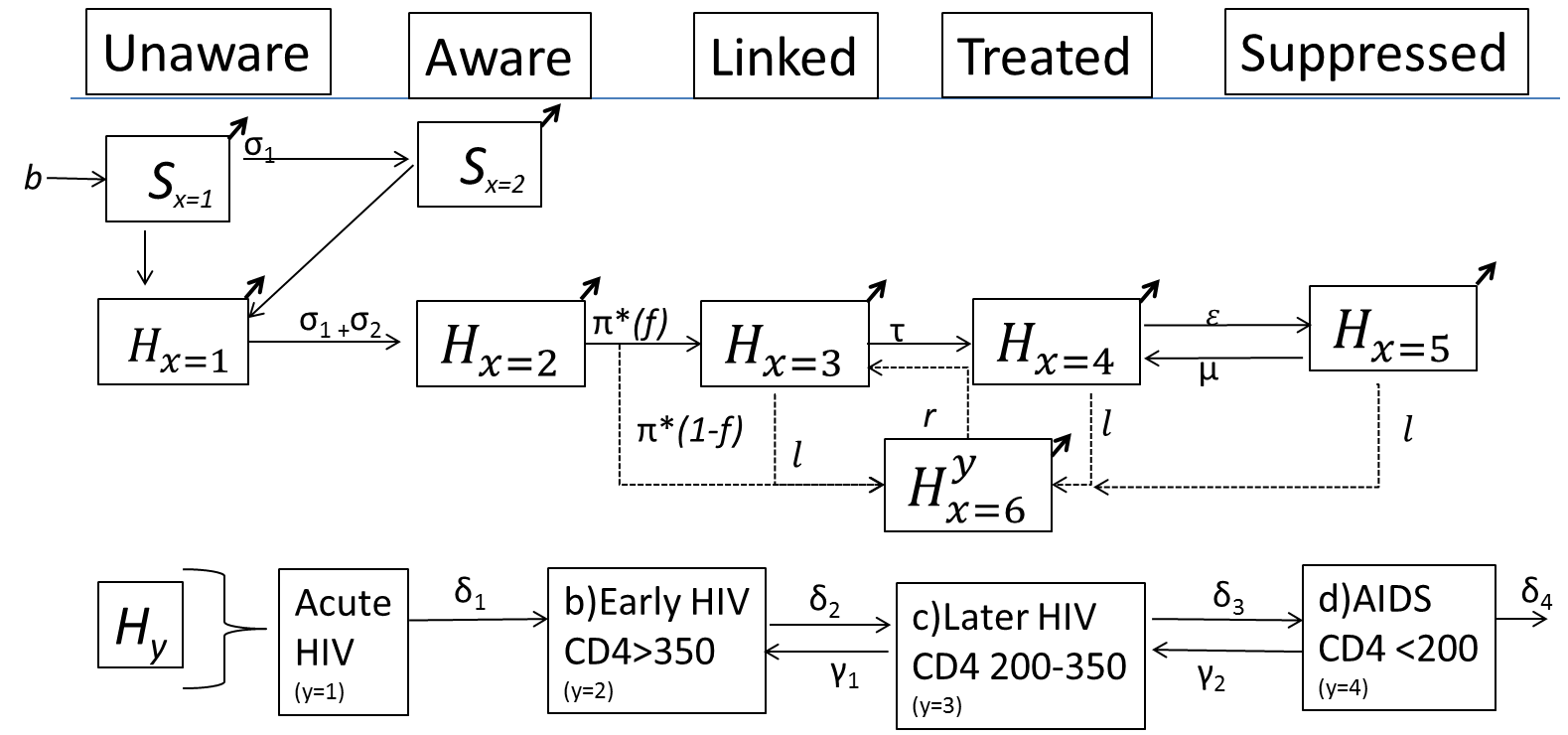 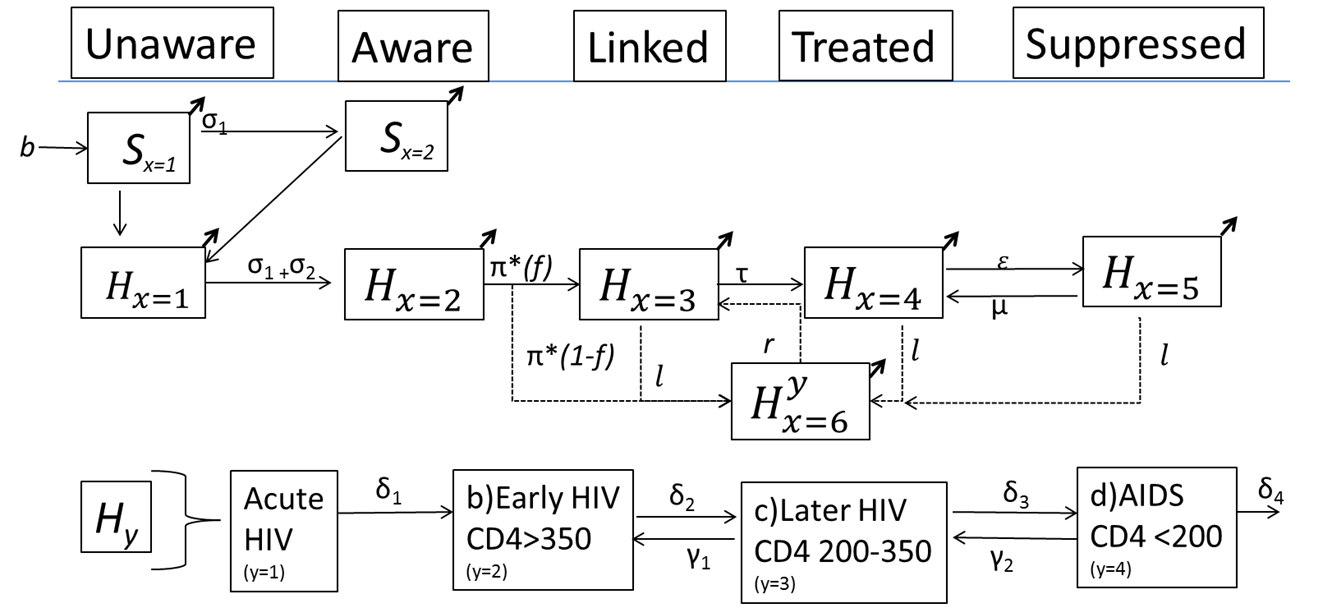 Figure legend: Schematic of dynamic compartmental HIV model.  The population is divided into compartments based on HIV status, S=susceptible and H=HIV-infected, and stage of HIV for HIV-infected, y,  and engagement with HIV care, x.  Each compartment is stratified further by gender and risk group (heterosexual, MSM, PWID). The model incorporates transmission through sex and injection drug use. People living with HIV (at any point in the HIV continuum of care) progress through a series of HIV stages from acute HIV to AIDS if not on antiretroviral therapy, shown in subset.  Individuals experience immunologic recovery if on ART and virally suppressed. Variable and subscript descriptions are given in detail in Supplemental Table 1. Solid arrows at compartment corners represents rate of model exit.. b, birth rate; =Annual HIV screening rates ;=annual rate of symptomatic testing; π=rate of linkage to care; f=percentage linking to care;  =rate of ART initiation; ε=rate of viral suppression;  =rate of loss from care; r=rate of care reengagement; μ= rate of virological failure; δ =rate of HIV progressionSupplement Table 1: Model variable descriptions (Updated version 2, Sept 2015)*Rates of screening, linkage, and yearly retention and reengagement were calibrated (see text) to fit the CDC published HIV care continuum in 2011Supplement Table 2: Average number of sexual partnerships per year—updated 9/01/2015 after calibration to latest epidemiologic estimates of HIV incidence and prevalence  Abbreviation: ppy, partners per year; MSM, men who have sex with men; PWID, people who inject drugsModel Initiation and Calibration (version 2, updated Sept 20151): We determined the initial sizes of each model compartment by bringing the model to equilibrium in 2006, and then allowing population growth at a yearly rate of 0.7%.  During model initiation and calibration, first all parameters were held fixed (Supplement Table 1) except the transmission probabilities (i.e. transmission probability per partnership, and partnerships per year) and rates of care engagement. ART initiation rates during model calibration reflected prior guidance targeting individuals with CD4<350; beginning in 2011 we incorporated ART initiation at any CD4 count.  To determine transmission probabilities (average yearly partnerships and probability of transmission per partnership), we began with published estimates17,51-53, and identified values at which the model best reflected epidemiologic data on estimated HIV incidence and prevalence between 2007 and 2012 through an iterative process (R parameter optimization package, Optim, followed by manual calibration)54, 55. We simultaneously calibrated parameters (e.g. rates of yearly testing, %linkage to care within 3 months, annual rate of care disengagement and reengagement) related to retention in care to yield model outputs consistent with most recent estimates of the HIV continuum of care published in 201522, 23, 33-35, 41, 56-59.  Model estimates after calibration of yearly HIV prevalence (people living with HIV) compared with latest CDC published data are shown below (Supplement Figure 2)57, 60.  The model estimated an average of 49,000 yearly incident cases between 2007-2012, which compares favorably to CDC estimates (45,000 to 53,200 during this period)55.  Model estimates of current engagement in the HIV care continuum are shown in Supplement Figure 3.Supplement Figure 2: Model Calibration-Baseline model estimates of People Living With HIVTOTAL PLWHMen                                                                                                  WomenFigure Legend: Model calibration showing model projections during calibration period compared with CDC estimates54 for a)total PLWH b)Male PLWH and c)female PLWHSupplement Figure 3: Baseline model estimates of engagement in HIV careFigure Legend: Baseline model projections of current engagement in HIV care compared with CDC estimates22, 23*.  NHAS Intervention Scenarios:We identified parameters that would allow achievement of the NHAS indicators as outlined below. NHAS Indicator 1--Enhanced screening: We modeled scenarios of increased annual testing rates for high-risk individuals (MSM, PWID, and heterosexuals aged 18-30 years old)61 in order to achieve NHAS Indicator 1 (“Increase the percentage of PLWH who know their serostatus to at least 90%”) by 2020.  To ascertain the minimum frequency of testing to achieve NHAS Indicator 1, we iteratively increased the baseline annual testing rates among high risk groups and found that an approximate 50% increase (compared to base-case rates) among young heterosexuals (11% per year and 19% per year among men and women, respectively), MSM (34% per year and 41% per year for younger and older MSM, respectively), and PWID (37.5% testing per year for men and women), allowed achievement of NHAS Indicator 1 in 2020.NHAS Indicator 4--Increased linkage to care: We model scenarios in which the current proportion of newly diagnosed persons completing an HIV care visit within 1 month from current levels to 85%.  We modeled this scenario independently, and in conjunction with NHAS indicator 1 (increased screening).  Individuals linked to care could still disengage from care at later time points. Individuals not initially linked to care could access care at later time points.NHAS Indicator 5--Improved engagement in care: We modeled scenarios of improved yearly retention in care (with improved reengagement in care of those not in care) to achieve NHAS target of retaining at least 90% of persons with diagnosed HIV.  To achieve this indicator, we began with the base-case rates of loss to follow up, and iteratively decreased this rate (in 1% increments) until we reached a parameter set in which 90% of individuals (cross-sectionally) in 2020 that were aware of their serostatus were engaged in care (the rates utilized in the final parameter set were 4.4-6.1% [depending on risk group] loss to follow up yearly, and a rate of reengagement in care [for those out of care] of 0.5 [i.e. reengage at rate of once per 2 years]). We modeled this scenario independently, as well as with NHAS indicator 1 and 4. The model calibrations depicting the HIV Care Continuum in 2020 (target year for achieving NHAS indicators) are shown below for each NHAS scenario. Supplemental Figure 4aFigure legend: Continuum of care in 2020 under the scenario of continued current rates of care engagement.  Vertical axis represents all PLWH.Supplemental Figure 4bFigure legend: Continuum of care in 2020 under the scenario of achieving National HIV/AIDS Strategy (NHAS) indicator 1 of 90% of PLWH aware of their diagnosis by 2020. In this scenario, rates of initial linkage, yearly retention are constant from the base-case scenario, but incorporates increased annual testing among high risk groups. Vertical axis represents all PLWH.Supplemental figure 4cFigure legend: Continuum of care in 2020 under the scenario of achieving National HIV/AIDS Strategy (NHAS) indicator 4 of linking 85% of those newly diagnosed to care within 1 month.  This scenario assumes continuation of current rates of HIV testing and annual care disengagement, but incorporates improvement in initial linkage after diagnosis. Vertical axis represents all PLWH.Supplemental Figure 4dFigure legend: Continuum of care in 2020 under the scenario of achieving  NHAS indicator 5 of retaining at least 90% of persons with diagnosed HIV in care (in the year 2020).  Percentages shown in figure are among all PLWH.  This scenario assumes continuation of current rates of HIV testing and linkage, but incorporates improvement in yearly retention in care, and improvement in the rate at which individuals not in care reengage with HIV care. Supplemental Figure 4eFigure legend: Continuum of care in 2020 under the scenario of achieving National HIV/AIDS Strategy (NHAS) indicator 1 of 90% of PLWH aware of their diagnosis by 2020 in conjunction with indicator 4 of linking 85% of those newly diagnosed within 1 month.  This scenario assumes continuation of current rates of retention in medical care. Vertical axis represents all PLWH.Supplemental Figure 4fFigure legend: Continuum of care in 2020 under the scenario of achieving National HIV/AIDS Strategy (NHAS) indicator 4 of linking 85% of those newly diagnosed within 1 month in conjunction with indicator 5 of retaining at least 90% of persons with HIV in care (cross-sectionally in 2020).  This scenario assumes continuation of current rates of HIV testing. Vertical axis represents all PLWH.Supplemental Figure 4gFigure legend: Continuum of care in 2020 under the scenario of achieving National HIV/AIDS Strategy (NHAS) indicator 1 of achieving 90% of PLWH aware of their diagnosis by 2020, in conjunction with indicator 4 of linking 85% of those newly diagnosed to care within 1 month, in conjunction with indicator 5 of retaining at least 90% of persons with diagnosed HIV in care. Vertical axis represents all PLWH.Costs parametersTotal health-system costs generated by the adult US population were calculated based on time spent per individual in each compartment and during transitions between compartments, based on HIV status and place in the HIV care continuum. Future costs were discounted 3%.  Details of costing methods have been published previously1, with key costs shown in Supplemental Table 3. We incorporated costs for HIV testing for all individuals unaware of their HIV status at screening rates shown in Supplemental Table 2 and allowed for additional HIV testing on the basis of symptomatic presentation to health care facilities.  We incorporated a cost of $25 per patient linking to care ($10-$150) to represent ancillary costs for referral process and post-test counseling62.  We assumed that individuals out of care who are reengaging in care incurred similar costs to new linkage to care (i.e. HIV provider visit, CD4, genotype, viral load testing).  In the standard of care arm, we estimated the current cost of “retention services” based on staffing and salaries for social work, nurse-managers, and case-managers involved in care coordination and adherence promotion currently available at local HIV clinics (base-case, $300 per patient per year [$50-$1500])63.  We assumed HIV-infected individuals in care receive baseline HIV viral load, CD4 count, and genotype, and incur costs of ongoing clinical visits and laboratory monitoring (Supplement Table 3).  We utilized average annual ART costs based on current DHHS guidance recommending Integrase strand inhibitors (INSTI) or Protease Inhibitor based regimens (with boosted Durunavir) as first line therapy, most of which are not currently available in generic formulations8. Costs were based on published estimates of average wholesale pricing (AWP), with consideration for 340b pricing available to many clinics and patients through AIDS Drug Assistance Programs 64, 65.  We included additional health care costs for HIV infected individuals not on ART to account for hospitalizations, ED visits, and other increased health care utilization (Supplement Table 3).  For the NHAS scenarios, there is limited published literature on the incremental costs to improve the HIV continuum of care.  In the primary analysis, we included costs related to increased health system utilization (e.g. increased testing, greater linkage, and increased ART usage), but did not incorporate any intervention ‘program’ costs (i.e. our estimates represent the lower bound of achieving NHAS indicators).  In a secondary analysis, we explored potential programmatic costs to implement HIV care strengthening interventions.  We evaluated an increase in per test costs of 20% to account for added resources to achieve NHAS 1, costs of $500 per individual linking to care to achieve NHAS target 4, and an incremental cost (above status quo retention services) of up to $5000 per individual per year in care to represent an intensified case-management or social work or behavioral intervention program that results in a decline in the yearly rate of care disengagement sufficient to reach NHAS 5 targets, coupled with an incremental cost of $1000(range $10-$500) per patient that reengages in care for an intervention that increases reengagement rates sufficient to reach NHAS 5 target 66, 67.  Supplement Table 3: HIV care costs and additional model parametersAdditional Model Results and sensitivity analyses:Estimates of HIV prevalence:  Based on current trends, our model projects an average annual HIV incidence of 52,000 cases between 2015 and 2025 despite initiation of early or immediate ART for HIV infected individuals in care, if current rates of HIV care engagement continue (with ~40% of all PLWH and 45% of those aware of serostatus achieving viral suppression in 2025).  At this annual incidence, the model projects growth in the overall number of PLWH over the next decade, reaching 1.47 million people living with HIV in 2025 (Supplemental Figure 5).  While improvements in HIV screening and linkage (NHAS 1 and 4) reduce the annual incidence (by an average of 2.0% and 3.9%, respectively), as well as overall deaths among PLWH (Table 1, main text), overall prevalence of HIV rises over time.  Alternatively, all scenarios in which a higher percentage of PLWH achieve viral suppression leads eventually to reductions in HIV prevalence (77% of all PLWH suppressed and 81% of those diagnosed suppressed, if achieving NHAS 5 target alone). If the NHAS 5 target of 90% of individuals (who are aware of their diagnosis) are in care by 2020, the model projects sharp declines in both annual HIV incidence (52% reductions) and HIV deaths, such that the overall prevalence of HIV begins to decline by 2025. Supplemental figure 5 shows the trajectory of PLWH over the next decade in varying scenarios of HIV care engagement.  Additional cost analysis:  Costs of HIV care are also projected to increase as a result of higher rates of care engagement in the scenarios that NHAS targets are met. In the base-case scenario without change in HIV care engagement, we project 719,000 PLWH on ART in 2025 (49% of PLWH); by contrast, despite lower overall HIV prevalence, in the scenario of achieving NHAS 5 (90% in care by 2020), a greater number of PLWH are expected to be on ART (1.07 million, 81% of all PLWH).  We show the cumulative costs over time in Supplemental Figure 6. In sensitivity analysis, we evaluated the factors most influencing total costs, and found that the ART regimen costs accounted for the majority of overall health system costs.  In Supplemental Figure 7 we show results of a one-way sensitivity analysis for the scenario of achieving all NHAS care continuum targets (1, 4, and 5). Additional sensitivity analyses: We conducted one-way sensitivity analyses on projections of incidence, mortality and costs for all scenarios.  When key parameters were varied across their ranges, projections of incident HIV infections (with current continuum of care) were found to be most sensitive to the probability of transmission per needle-sharing partnership among PWID (490,000 to 715,000 new infections), annual number and probability of transmission per MSM partnership (454,000 to 610,000), and relative risk of transmission during acute versus chronic HIV infection (462,000 to 665,000). By contrast, estimates of the relative epidemiologic impact of achieving NHAS targets varied minimally across parameter uncertainty ranges (less than 5% change in estimates of HIV infections with variation of any individual parameter). Supplemental Figure 5Figure legend:  Total people living with HIV at varying levels of HIV care engagement at the beginning of each year.  In the base-case scenario, the current rates of HIV care engagement (screening, linkage, retention in care) persist.  In the NHAS scenarios, we project improvements in care engagement (through increased yearly screening, improved linkage to care after diagnosis, and reduced care disengagement) that allows achievement of NHAS indicators 1, 4, and 5 by 2020.  Supplemental Figure 6Figure legend: Undiscounted cumulative costs over the next decade under varying levels of HIV care engagement. In the base-case scenario, the current rates of HIV care engagement (screening, linkage, retention in care) persist.  In the NHAS scenarios, we project improvements in care engagement (through increased yearly screening, improved linkage to care after diagnosis, and reduced care disengagement) that allows achievement of NHAS indicators 1, 4, and 5 by 2020.  Supplemental Figure 7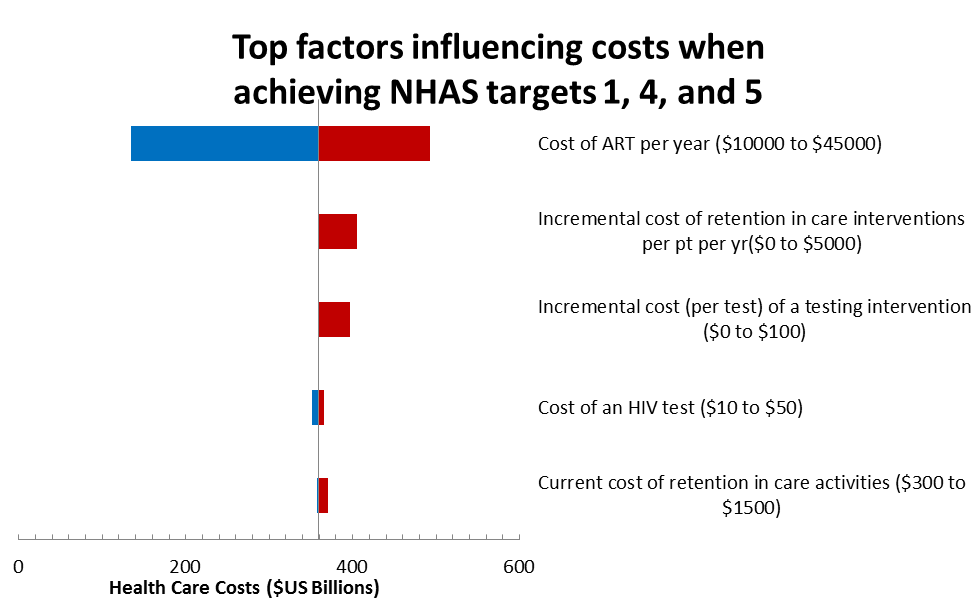 Figure legend: One way sensitivity analysis depicting top parameters influencing total health care costs.  Baseline retention in care costs (i.e. current costs associated with retention efforts in current HIV care continuum) are shown separately from the potential costs of interventions to achieve NHAS care targets.  In the base-case scenario, we did not include incremental retention intervention costs but explored a range of costs in sensitivity analysis shown here.Supplemental Figure 8: Total Health Care Costs if achieving all NHAS care continuum targets (1 and 4 and 5)Figure Legend: Cumulative undiscounted costs over time in the scenario that NHAS targets for screening, linkage and percent in care are achieved by 2020.  Testing and linkage costs include costs of increased tests and referral to HIV care (but do not include costs of testing or linkage interventions); ART costs are based on yearly ART regimen costs in supplemental table 3. Non-ART costs includes costs of clinical care (viral loads and other lab tests), including base-case costs for ancillary services to retain individuals in care ($300 per person per year), but excludes any intervention costs for care strengthening.Supplement References1.	Shah M, Risher K, Berry SA, Dowdy DW. The epidemiologic and economic impact of improving HIV testing, linkage, and retention in care in the United States. Clin Infect Dis. Sep 11 2015.2.	US Department of Commerce Current Population Survey. 2010; https://www.census.gov/cps/.3.	Centers for Disease C, Prevention. Estimated percentages and characteristics of men who have sex with men and use injection drugs--United States, 1999-2011. MMWR Morb Mortal Wkly Rep. Sep 20 2013;62(37):757-762.4.	Purcell DW, Johnson CH, Lansky A, Prejean J, Stein R, Denning P, Gau Z, Weinstock H, Su J, Crepaz N. Estimating the population size of men who have sex with men in the United States to obtain HIV and syphilis rates. The open AIDS journal. 2012;6:98-107.5.	Oster AM, Sternberg M, Lansky A, Broz D, Wejnert C, Paz-Bailey G. Population Size Estimates for Men who Have Sex with Men and Persons who Inject Drugs. J Urban Health. Aug 2015;92(4):733-743.6.	Lansky A, Finlayson T, Johnson C, Holtzman D, Wejnert C, Mitsch A, Gust D, Chen R, Mizuno Y, Crepaz N. Estimating the number of persons who inject drugs in the united states by meta-analysis to calculate national rates of HIV and hepatitis C virus infections. PLoS One. 2014;9(5):e97596.7.	CDC. Laboratory Testing for Diagnosis of HIV infection: Updated Recommendations. 2014. http://www.cdc.gov/hiv/pdf/HIVtestingAlgorithmRecommendation-Final.pdf. Accessed July 2014.8.	DHHS Panel on Antiretroviral Guidelines for Adults and Adolescents. Guidelines for the Use of Antiretroviral Agents in HIV-1-Infected Adults and Adolescents. 2015. http://aidsinfo.nih.gov/guidelines. Accessed Sept 29, 2015.9.	Long EF, Brandeau ML, Owens DK. The cost-effectiveness and population outcomes of expanded HIV screening and antiretroviral treatment in the United States. Ann Intern Med. Dec 21 2010;153(12):778-789.10.	Donnell D, Baeten JM, Kiarie J, Thomas KK, Stevens W, Cohen CR, McIntyre J, Lingappa JR, Celum C, Partners in Prevention HSVHIVTST. Heterosexual HIV-1 transmission after initiation of antiretroviral therapy: a prospective cohort analysis. Lancet. Jun 12 2010;375(9731):2092-2098.11.	Lingappa JR, Hughes JP, Wang RS, Baeten JM, Celum C, Gray GE, Stevens WS, Donnell D, Campbell MS, Farquhar C, Essex M, Mullins JI, Coombs RW, Rees H, Corey L, Wald A, Partners in Prevention HSVHIVTST. Estimating the impact of plasma HIV-1 RNA reductions on heterosexual HIV-1 transmission risk. PLoS One. 2010;5(9):e12598.12.	Cohen MS, Chen YQ, McCauley M, Gamble T, Hosseinipour MC, Kumarasamy N, Hakim JG, Kumwenda J, Grinsztejn B, Pilotto JH, Godbole SV, Mehendale S, Chariyalertsak S, Santos BR, Mayer KH, Hoffman IF, Eshleman SH, Piwowar-Manning E, Wang L, Makhema J, Mills LA, de Bruyn G, Sanne I, Eron J, Gallant J, Havlir D, Swindells S, Ribaudo H, Elharrar V, Burns D, Taha TE, Nielsen-Saines K, Celentano D, Essex M, Fleming TR, Team HS. Prevention of HIV-1 infection with early antiretroviral therapy. N Engl J Med. Aug 11 2011;365(6):493-505.13.	Cohen M. Final results of the HPTN 052 randomized controlled trial: antiretroviral therapy prevents HIV transmission  Program number MOAC0106LB, Track C. Paper presented at: International AIDS Society2015; Vancouver.14.	Phillips AN, Staszewski S, Weber R, Kirk O, Francioli P, Miller V, Vernazza P, Lundgren JD, Ledergerber B, Swiss HIVCS, Frakfurt HIVCC, Euro SSG. HIV viral load response to antiretroviral therapy according to the baseline CD4 cell count and viral load. Jama. Nov 28 2001;286(20):2560-2567.15.	Axelrad JE, Mimiaga MJ, Grasso C, Mayer KH. Trends in the spectrum of engagement in HIV care and subsequent clinical outcomes among men who have sex with men (MSM) at a Boston community health center. AIDS Patient Care STDS. May 2013;27(5):287-296.16.	Gras L, Kesselring AM, Griffin JT, van Sighem AI, Fraser C, Ghani AC, Miedema F, Reiss P, Lange JM, de Wolf F, Athena NNOCS. CD4 cell counts of 800 cells/mm3 or greater after 7 years of highly active antiretroviral therapy are feasible in most patients starting with 350 cells/mm3 or greater. J Acquir Immune Defic Syndr. Jun 1 2007;45(2):183-192.17.	Hunt PW, Deeks SG, Rodriguez B, Valdez H, Shade SB, Abrams DI, Kitahata MM, Krone M, Neilands TB, Brand RJ, Lederman MM, Martin JN. Continued CD4 cell count increases in HIV-infected adults experiencing 4 years of viral suppression on antiretroviral therapy. Aids. Sep 5 2003;17(13):1907-1915.18.	Hanna DB, Buchacz K, Gebo KA, Hessol NA, Horberg MA, Jacobson LP, Kirk GD, Kitahata MM, Korthuis PT, Moore RD, Napravnik S, Patel P, Silverberg MJ, Sterling TR, Willig JH, Lau B, Althoff KN, Crane HM, Collier AC, Samji H, Thorne JE, Gill MJ, Klein MB, Martin JN, Rodriguez B, Rourke SB, Gange SJ, North American ACCoR, Design of the International Epidemiologic Databases to Evaluate A. Trends and disparities in antiretroviral therapy initiation and virologic suppression among newly treatment-eligible HIV-infected individuals in North America, 2001-2009. Clin Infect Dis. Apr 2013;56(8):1174-1182.19.	Robbins GK, Johnson KL, Chang Y, Jackson KE, Sax PE, Meigs JB, Freedberg KA. Predicting virologic failure in an HIV clinic. Clin Infect Dis. Mar 1 2010;50(5):779-786.20.	Althoff KN, Justice AC, Gange SJ, Deeks SG, Saag MS, Silverberg MJ, Gill MJ, Lau B, Napravnik S, Tedaldi E, Klein MB, Gebo KA, North American Aids Cohorts Collaboration on Research D. Virologic and immunologic response to HAART, by age and regimen class. Aids. Oct 23 2010;24(16):2469-2479.21.	Krantz EM, Hullsiek KH, Okulicz JF, Weintrob AC, Agan BK, Crum-Cianflone NF, Ganesan A, Ferguson TM, Hale BR, Infectious Disease Clinical Research Program HIVWG. Elevated CD8 counts during HAART are associated with HIV virologic treatment failure. J Acquir Immune Defic Syndr. Aug 15 2011;57(5):396-403.22.	Centers for Disease Control and Prevention. Vital signs: HIV prevention through care and treatment--United States. MMWR Morb Mortal Wkly Rep. Dec 2 2011;60(47):1618-1623.23.	Bradley H, Hall HI, Wolitski RJ, Van Handel MM, Stone AE, LaFlam M, Skarbinski J, Higa DH, Prejean J, Frazier EL, Patel R, Huang P, An Q, Song R, Tang T, Valleroy LA. Vital Signs: HIV diagnosis, care, and treatment among persons living with HIV--United States, 2011. MMWR Morb Mortal Wkly Rep. Nov 28 2014;63(47):1113-1117.24.	Antiretroviral Therapy Cohort Collaboration. Life expectancy of individuals on combination antiretroviral therapy in high-income countries: a collaborative analysis of 14 cohort studies. Lancet. Jul 26 2008;372(9635):293-299.25.	Strategies for Management of Antiretroviral Therapy Study Group, Emery S, Neuhaus JA, Phillips AN, Babiker A, Cohen CJ, Gatell JM, Girard PM, Grund B, Law M, Losso MH, Palfreeman A, Wood R. Major clinical outcomes in antiretroviral therapy (ART)-naive participants and in those not receiving ART at baseline in the SMART study. J Infect Dis. Apr 15 2008;197(8):1133-1144.26.	Study Group on Death Rates at High CD4 Count in Antiretroviral Naive Patients, Lodwick RK, Sabin CA, Porter K, Ledergerber B, van Sighem A, Cozzi-Lepri A, Khaykin P, Mocroft A, Jacobson L, De Wit S, Obel N, Castagna A, Wasmuth JC, Gill J, Klein MB, Gange S, Riera M, Mussini C, Gutierrez F, Touloumi G, Carrieri P, Guest JL, Brockmeyer NH, Phillips AN. Death rates in HIV-positive antiretroviral-naive patients with CD4 count greater than 350 cells per microL in Europe and North America: a pooled cohort observational study. Lancet. Jul 31 2010;376(9738):340-345.27.	CASCADE Collaboration. Survival after introduction of HAART in people with known duration of HIV-1 infection. The CASCADE Collaboration. Concerted Action on SeroConversion to AIDS and Death in Europe. Lancet. Apr 1 2000;355(9210):1158-1159.28.	Murphy EL, Collier AC, Kalish LA, Assmann SF, Para MF, Flanigan TP, Kumar PN, Mintz L, Wallach FR, Nemo GJ, Viral Activation Transfusion Study I. Highly active antiretroviral therapy decreases mortality and morbidity in patients with advanced HIV disease. Ann Intern Med. Jul 3 2001;135(1):17-26.29.	CDC. Trends in prevalence of sexual behaviors and HIV testing. 2012. http://www.cdc.gov/healthyyouth/yrbs/pdf/us_sexual_trend_yrbs.pdf. Accessed June 2014.30.	Centers for Disease Control and Prevention. Persons tested for HIV--United States, 2006. MMWR Morb Mortal Wkly Rep. Aug 8 2008;57(31):845-849.31.	Sanders GD, Bayoumi AM, Sundaram V, Bilir SP, Neukermans CP, Rydzak CE, Douglass LR, Lazzeroni LC, Holodniy M, Owens DK. Cost-effectiveness of screening for HIV in the era of highly active antiretroviral therapy. N Engl J Med. Feb 10 2005;352(6):570-585.32.	Muthulingam D, Chin J, Hsu L, Scheer S, Schwarcz S. Disparities in engagement in care and viral suppression among persons with HIV. J Acquir Immune Defic Syndr. May 1 2013;63(1):112-119.33.	Gardner EM, McLees MP, Steiner JF, Del Rio C, Burman WJ. The spectrum of engagement in HIV care and its relevance to test-and-treat strategies for prevention of HIV infection. Clin Infect Dis. Mar 15 2011;52(6):793-800.34.	Hall HI, Frazier EL, Rhodes P, Holtgrave DR, Furlow-Parmley C, Tang T, Gray KM, Cohen SM, Mermin J, Skarbinski J. Differences in human immunodeficiency virus care and treatment among subpopulations in the United States. JAMA internal medicine. Jul 22 2013;173(14):1337-1344.35.	Marks G, Gardner LI, Craw J, Crepaz N. Entry and retention in medical care among HIV-diagnosed persons: a meta-analysis. Aids. Nov 13 2010;24(17):2665-2678.36.	Thompson MA, Mugavero MJ, Amico KR, Cargill VA, Chang LW, Gross R, Orrell C, Altice FL, Bangsberg DR, Bartlett JG, Beckwith CG, Dowshen N, Gordon CM, Horn T, Kumar P, Scott JD, Stirratt MJ, Remien RH, Simoni JM, Nachega JB. Guidelines for improving entry into and retention in care and antiretroviral adherence for persons with HIV: evidence-based recommendations from an International Association of Physicians in AIDS Care panel. Ann Intern Med. Jun 5 2012;156(11):817-833, W-284, W-285, W-286, W-287, W-288, W-289, W-290, W-291, W-292, W-293, W-294.37.	Paz-Bailey G, Pham H, Oster AM, Lansky A, Bingham T, Wiegand RE, Dinenno E, Skarbinski J, Heffelfinger JD. Engagement in HIV care among HIV-positive men who have sex with men from 21 cities in the United States. AIDS Behav. Apr 2014;18 Suppl 3:348-358.38.	Hall HI, Tang T, Westfall AO, Mugavero MJ. HIV care visits and time to viral suppression, 19 U.S. jurisdictions, and implications for treatment, prevention and the national HIV/AIDS strategy. PLoS One. 2013;8(12):e84318.39.	DHHS Panel on Antiretroviral Guidelines for Adults and Adolescents. Guidelines for the Use of Antiretroviral Agents in HIV-1-Infected Adults and Adolescents. 2013. http://aidsinfo.nih.gov/guidelines. Accessed January 2014.40.	Currie S, Rogstad KE, Piyadigamage A, Herman S. Time taken to undetectable viral load, following the initiation of HAART. Int J STD AIDS. Apr 2009;20(4):265-266.41.	Fleishman JA, Yehia BR, Moore RD, Korthuis PT, Gebo KA, Network HIVR. Establishment, retention, and loss to follow-up in outpatient HIV care. J Acquir Immune Defic Syndr. Jul 1 2012;60(3):249-259.42.	Udeagu CC, Webster TR, Bocour A, Michel P, Shepard CW. Lost or just not following up: public health effort to re-engage HIV-infected persons lost to follow-up into HIV medical care. Aids. Sep 10 2013;27(14):2271-2279.43.	Hollingsworth TD, Anderson RM, Fraser C. HIV-1 transmission, by stage of infection. J Infect Dis. Sep 1 2008;198(5):687-693.44.	Wawer MJ, Gray RH, Sewankambo NK, Serwadda D, Li X, Laeyendecker O, Kiwanuka N, Kigozi G, Kiddugavu M, Lutalo T, Nalugoda F, Wabwire-Mangen F, Meehan MP, Quinn TC. Rates of HIV-1 transmission per coital act, by stage of HIV-1 infection, in Rakai, Uganda. J Infect Dis. May 1 2005;191(9):1403-1409.45.	World Health Organization. Consolidated guidelines on the use of antiretroviral drugs fro treating and preventing HIV infection. 2013; http://apps.who.int/iris/bitstream/10665/85321/1/9789241505727_eng.pdf?ua=1.46.	Wolbers M, Babiker A, Sabin C, Young J, Dorrucci M, Chene G, Mussini C, Porter K, Bucher HC, Members CC. Pretreatment CD4 cell slope and progression to AIDS or death in HIV-infected patients initiating antiretroviral therapy--the CASCADE collaboration: a collaboration of 23 cohort studies. PLoS Med. Feb 2010;7(2):e1000239.47.	Lyles RH, Munoz A, Yamashita TE, Bazmi H, Detels R, Rinaldo CR, Margolick JB, Phair JP, Mellors JW. Natural history of human immunodeficiency virus type 1 viremia after seroconversion and proximal to AIDS in a large cohort of homosexual men. Multicenter AIDS Cohort Study. J Infect Dis. Mar 2000;181(3):872-880.48.	Vergis EN, Mellors JW. Natural history of HIV-1 infection. Infectious disease clinics of North America. Dec 2000;14(4):809-825, v-vi.49.	Katz DA, Cassels SL, Stekler JD. Replacing clinic-based tests with home-use tests may increase HIV prevalence among Seattle men who have sex with men: evidence from a mathematical model. Sex Transm Dis. Jan 2014;41(1):2-9.50.	Mocroft A, Phillips AN, Ledergerber B, Smith C, Bogner JR, Lacombe K, Wiercinska-Drapalo A, Reiss P, Kirk O, Lundgren JD, Euro SSG. Estimated average annual rate of change of CD4(+) T-cell counts in patients on combination antiretroviral therapy. Antivir Ther. 2010;15(4):563-570.51.	CDC. HIV Risk, Prevention, and Testing Behaviors—National HIV Behavioral Surveillance System: Men Who Have Sex With Men, 20 U.S. Cities, 2011. HIV Surveillance Special Report 8. 2014; http://www.cdc.gov/hiv/library/reports/surveillance/#special. Accessed Oct 19,2015.52.	CDC. HIV Infection, Risk, Prevention, and Testing Behaviors among Persons Who Inject Drugs—National HIV Behavioral Surveillance: Injection Drug Use, 20 U.S. Cities, 2012. HIV Surveillance Special Report 11. 2015; http://www.cdc.gov/hiv/library/reports/surveillance/. Accessed Oct 15, 2015.53.	CDC. HIV Infection, Risk, Prevention, and Testing Behaviors among Heterosexuals at Increased Risk of HIV Infection—National HIV Behavioral Surveillance, 20 U.S. Cities, 2013. HIV Surveillance Special Report 13. 2015; http://www.cdc.gov/hiv/library/reports/surveillance/#panel2. Accessed Oct 15, 2015.54.	Centers for Disease Control and Prevention. Monitoring selected national HIV prevention and care objectives by using HIV surveillance data-United States and 6 dependent areas--2013. . HIV surveillance Supplemental Report 2015. 2015;18. http://www.cdc.gov/hiv/library/reports/surveillance/. Accessed Sept 29 2015.55.	Centers for Disease Control and Prevention. Estimated HIV incidence in the United States, 2007– 2010. HIV Surveillance Supplemental Report 2012;17(No. 4)2012.56.	Finlayson TJ, Le B, Smith A, Bowles K, Cribbin M, Miles I, Oster AM, Martin T, Edwards A, Dinenno E, Centers for Disease C, Prevention. HIV risk, prevention, and testing behaviors among men who have sex with men--National HIV Behavioral Surveillance System, 21 U.S. cities, United States, 2008. Morbidity and mortality weekly report. Surveillance summaries. Oct 28 2011;60(14):1-34.57.	Centers for Disease, Control, Prevention. HIV surveillance--United States, 1981-2008. MMWR Morb Mortal Wkly Rep. Jun 3 2011;60(21):689-693.58.	Centers for Disease Control and Prevention. National HIV Prevention Progress Report. 2013. http://www.cdc.gov/hiv/pdf/policies_NationalProgressReport.pdf. Accessed July 2014.59.	HRSA. Continuum of HIV care among Ryan White HIV/AIDS Program clients, U.S., 2010. 2010. http://hab.hrsa.gov/data/reports/continuumofcare/index.html. Accessed July 2014.60.	Centers for Disease Control and Prevention. Monitoring selected national HIV prevention and care objectives by using HIV surveillance data-United States and 6 dependent areas--2011. . HIV surveillance Supplemental Report 2013. 2013;18. http://www.cdc.gov/hiv/pdf/2011_monitoring_hiv_indicators_hssr_final.pdf. Accessed Sept 2014.61.	Centers for Disease Control and Prevention. Sexually Transmitted Disease Surveillance, 2012. Altanta: U.S. Department of Health and Human Services;2013.62.	Martin EG, Paltiel AD, Walensky RP, Schackman BR. Expanded HIV screening in the United States: what will it cost government discretionary and entitlement programs? A budget impact analysis. Value Health. Dec 2010;13(8):893-902.63.	 Baltimore City Health Department HIV/EII program, personal communication2014.64.	AIDSinfo. Clinical Guidelines Portal--Cost considerations and Antiretroviral Therapy. 2015; https://aidsinfo.nih.gov/guidelines/html/1/adult-and-adolescent-arv-guidelines/459/cost-considerations-and-antiretroviral-therapy. Accessed Sept 29, 2015.65.	Schackman BR, Fleishman JA, Su AE, Berkowitz BK, Moore RD, Walensky RP, Becker JE, Voss C, Paltiel AD, Weinstein MC, Freedberg KA, Gebo KA, Losina E. The lifetime medical cost savings from preventing HIV in the United States. Medical care. Apr 2015;53(4):293-301.66.	Sansom SL, Anthony MN, Garland WH, Squires KE, Witt MD, Kovacs Andrea A, Larsen RA, Valencia R, Pals SL, Hader S, Weidle PJ, Wohl AR. The costs of HIV antiretroviral therapy adherence programs and impact on health care utilization. AIDS Patient Care STDS. Feb 2008;22(2):131-138.67.	Gardner LI, Metsch LR, Anderson-Mahoney P, Loughlin AM, del Rio C, Strathdee S, Sansom SL, Siegal HA, Greenberg AE, Holmberg SD, Antiretroviral T, Access Study Study G. Efficacy of a brief case management intervention to link recently diagnosed HIV-infected persons to care. Aids. Mar 4 2005;19(4):423-431.68.	Cragin L, Pan F, Peng S, Zenilman JM, Green J, Doucet C, Chalfin DB, de Lissovoy G. Cost-effectiveness of a fourth-generation combination immunoassay for human immunodeficiency virus (HIV) antibody and p24 antigen for the detection of HIV infections in the United States. HIV clinical trials. Jan-Feb 2012;13(1):11-22.69.	Hutchinson AB, Ethridge SF, Wesolowski LG, Shrestha RK, Pentella M, Bennett B, Farnham PG, Sullivan T, Patel P, Branson BM. Costs and outcomes of laboratory diagnostic algorithms for the detection of HIV. J Clin Virol. Dec 2013;58 Suppl 1:e2-7.70.	Centers for Medicaid and Medicare Services. Medicaid Fee Schedule. 2014.71.	Gebo KA, Fleishman JA, Conviser R, Hellinger J, Hellinger FJ, Josephs JS, Keiser P, Gaist P, Moore RD, Network HIVR. Contemporary costs of HIV healthcare in the HAART era. Aids. Nov 13 2010;24(17):2705-2715.VariableDescriptionTotal adult population 18-78222 million2 PWID3.9 million (Male); 1.8 million (female)1-6MSM4.3 million1-4XPlace in HIV care continuum (1 Unaware, 2 Aware, 3 Linked to care, 4 On treatment, 5 Virologic suppression, 6 Aware-out of care) (Supplement Figure 1)YStage of HIV infection (1 Acute HIV, 2 CD4>350, 3 CD4 201-350, 4 CD4≤200) (Supplement Figure 1)BEntry rate (Supplemental Figure 1)i-risk group.  Rate of maturation (e.g. median life expectancy of 78 years  [young defined as age 18-30])HIV mortality rate at HIV stage y (e.g. excess HIV mortality not on ART CD4 >200 0.14% per year [range 0.1-1%per year) 24-26PPYPartnerships per year: See Supplement Table 2PProbability of transmission per partnership: male to female (2.2-3.1% by risk group [1.7-3.9%]); female to male (2.0-2.7% by risk group [1.5-3.4%]; MSM 2.9% (2.2-3.7%)=Annual HIV screening rates:  young men 7.5% (range 5%-9%), young women 12.5% (range 9%-16%), older men 15%(range 11-19%), older women 17.5% (range 13-22%), young MSM 22.5% (range 16-28%), older MSM 27.5%(range 21-34%), PWID  25% (range 18-31%). 29, 30  =annual rate of symptomatic testing. base-case: 5% per year CD4>200; 50% per 6 months for CD4≤200) 9, 31*i-risk group.  Rate of linkage to care (defined in base-case as 3 months)fPercentage of individuals with initial linkage to care:  young men 40% (range 30%-50%), young women 45% (range 34-56%), older men 45%(range 33-56%), older women 55% (range 41-69%), young MSM 50% (range 37-62%), older MSM 55% (range 41- 69%), male PWID 35% (range 26-43%), female PWID 40% (30-50%)32-38*Rate of ART initiation dependent on CD4 count (i.e. stage of HIV infection): 0.115 per month for CD4 >350 (i.e. median 6 months), 0.23 per month for CD4 201-350 (median 3 months); .69 per month for CD4≤200(i.e. median 1 months)39 Rate of virologic suppression: 0.115 per month (i.e. median 6 months; range 0.08 to 0.5 per month) 14, 18, 40Rate of disengagement from care (i.e. loss to follow-up) among those in HIV care among, by sex and risk group per year: young men 24% (18-30%), young women 22%(17-28%), older men 21% (16-27%), older women 17.5%(13-22%), young MSM 19.5%(15-24%), older MSM 18.5%(14%-23%), male PWID 25%(19-32%), female PWID 23%(17-29%)35, 41, 42RRate of reengagement in care among those aware of their HIV status and not in care: 12.5% per year (9%-16%)δδ1 = Rate of progression from acute HIV (i.e. 1/duration of acute HIV; duration 2.9months [range 1-4 months]) 43-45; δ 2= Rate of progression from baseline CD4 to CD4 <350 (6.5 years [3-10 years]); δ 3= Rate of progression from CD4 350 to 200 (2.5 years [range 1-5 years] 46-48; δ 4= Rate of progression to death among individuals with CD4<200 (median 2 years [range 1-5 years]) 27, 40, 43, 44, 48, 49=Rate of immunological recovery with ART and viral suppression (e.g. transition from CD4≤200CD4201-350CD4>350): 0.6 per year16, 50Partners Young male ppy Young female ppy Older male ppy Older female ppy Young MSM ppy Older MSM ppy male PWID ppyfemale PWID ppy Total partnerships per year (ppy)Risk group Young male --3.59--0.85------.024.45Young female3.26--.32--.01--.015--3.6Older male--.10--1.72------.011.83Older female.23--1.57----.01.015--1.825Young MSM--.25----4.71.57----6.27Older MSM------.25.524.41----4.93Male PWID--.10--.35------1.381.825Female PWID .23--.32------3.0--3.55COSTS LowerUpperSources:Cost of HIV test$33$10$5168-70Confirmatory HIV test$30 $5$20068-70HIV viral load$116$ 55 $16471Genotype$384 $27$54770Outpatient Visit$129$55$27465, 71CD4 Test$49 $20$9071Linkage to care costs $25 $10$150 AssumptionCurrent retention in care costs$300$50$1500AssumptionAnnual ART costs$32,000$10000$4500064Cost of additional [inpatient,ED] care per year—HIV CD4>200 (untreated)$3,025 $200$500071Cost of additional [inpatient,ED] care—AIDS (untreated)  $21,124$2000$50000 71Costs of OI prophylaxis (CD4≤200)$925$100$200071